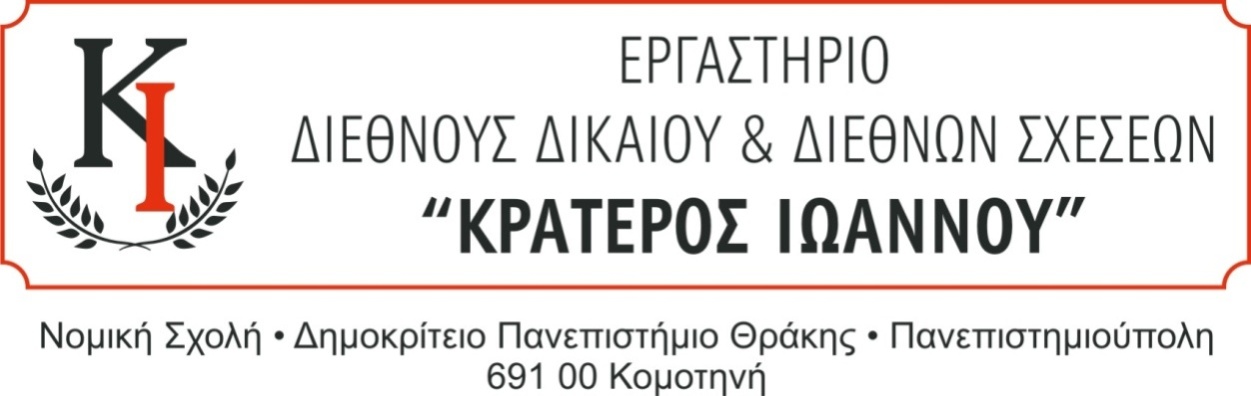 ΔΙΑΛΕΞΗ ΣΤΗ ΜΝΗΜΗ ΚΑΘΗΓΗΤΗ ΚΡΑΤΕΡΟΥ-ΝΙΚΟΛΑΟΥ ΙΩΑΝΝΟΥΜΕ ΘΕΜΑ«ΠΕΡΙΒΑΛΛΟΝΤΙΚΕΣ ΠΡΟΚΛΗΣΕΙΣ ΣΤΗ ΝΟΜΟΛΟΓΙΑ ΤΟΥ ΕΥΡΩΠΑΪΚΟΥ ΔΙΚΑΣΤΗΡΙΟΥ ΔΙΚΑΙΩΜΑΤΩΝ ΤΟΥ ΑΝΘΡΩΠΟΥ»ΟΜΙΛΗΤΗΣ:ΔΙΚΑΣΤΗΣ ΙΩΑΝΝΗΣ ΚΤΙΣΤΑΚΙΣΕΥΡΩΠΑΪΚΟ ΔΙΚΑΣΤΗΡΙΟ ΔΙΚΑΙΩΜΑΤΩΝ ΤΟΥ ΑΝΘΡΩΠΟΥΑΝΑΠΛΗΡΩΤΗΣ ΚΑΘΗΓΗΤΗΣ ΔΙΕΘΝΟΥΣ ΔΙΚΑΙΟΥ,ΝΟΜΙΚΗ ΣΧΟΛΗ Δ.Π.Θ.ΑΜΦΙΘΕΑΤΡΟ ΤΕΛΕΤΩΝ ΝΟΜΙΚΗΣ ΣΧΟΛΗΣ ΔΠΘΤΕΤΑΡΤΗ 22 ΦΕΒΡΟΥΑΡΙΟΥ, ΩΡΑ 17:30 μμ. Η εκδήλωση θα διεξαχθεί με φυσική παρουσία και ταυτόχρονη μετάδοση με live streaming στο κανάλι You Tube της Νομικής Σχολής Δ.Π.Θ.Θα δοθούν διπλώματα παρακολούθησης (Εγγραφές στην είσοδο του Αμφιθεάτρου 16:45-17:20)